Foreign Missions in IndiaAfghanistan   Angola    Australia Bangladesh   Brazil   Bulgaria    Burkina Faso Canada   Chile   China  Cuba CzechDenmarkEritreaFiji   Finland   France GreeceIran   IrelandJapan  Jordan     Kazakhstan   Kenya  Kuwait  KyrgyzstanLuxembourg Maldives  Morocco Namibia     Netherlands     New Zealand   NorwayPeru   Poland   Portugal RussiaSaudi Arabia    Singapore  Slovak Republic  South Africa   Sweden SwitzerlandThailand Turkey  Ukraine   United Arab Emirates   United Kingdom UzbekistanVenezuelaYemen  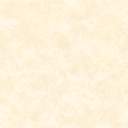 